Signed………………………………………………… (Post holder)Signed………………………………………………….. PrincipalDate………………………………………..An electronic copy of this document will be kept with your personnel records.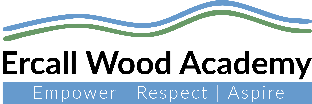 Job DescriptionAcademic MentorTitle of post: Academic MentorSalary scale: Scale 5 Point 13-17Title of post: Academic MentorSalary scale: Scale 5 Point 13-17Title of post: Academic MentorSalary scale: Scale 5 Point 13-17Contracted working weeks: Term Time + 5 days.Hours per week: 37 hoursDaily working hoursMonday – Thursday 8.15 am – 4.15 pm (to include 30 mins lunch break)Friday 8.15 am – 3.45 pm (to include 30 mins lunch break)Contracted working weeks: Term Time + 5 days.Hours per week: 37 hoursDaily working hoursMonday – Thursday 8.15 am – 4.15 pm (to include 30 mins lunch break)Friday 8.15 am – 3.45 pm (to include 30 mins lunch break)Contracted working weeks: Term Time + 5 days.Hours per week: 37 hoursDaily working hoursMonday – Thursday 8.15 am – 4.15 pm (to include 30 mins lunch break)Friday 8.15 am – 3.45 pm (to include 30 mins lunch break)General duties and responsibilities for the Academic MentorTo support the academy values and importance placed on academic success.To be a role model and champion for a very small group of students who have additional barriers to learning. To mentor and support these students with their academic learning.To work as a team alongside strategic leaders, other pastoral leaders, subject leaders, teachers and support staff to provide a safe, purposeful learning environment.To cover lessons on occasions if needed.To welcome students each morning to ensure that they have a smooth start to each day. To be highly visible and have a high profile around the academy.To support our approach to calm, controlled break and lunch times by providing sporting activities.To provide first response/learning call for incidents of student not living our values.To investigate and troubleshoot incidents, collecting accounts and referring incidents on where necessary.To monitor the punctuality and attendance of the group.To be a point of contact for parents and external agencies in relation to their barriers to learning.To help in the organisation of enrichment activities, school trips and visits as required.To undertake appropriate training and professional development as requiredTo follow whole school safeguarding systems.To undertake any reasonable tasks commensurate with the title and grade of the post held.General duties and responsibilities for the Academic MentorTo support the academy values and importance placed on academic success.To be a role model and champion for a very small group of students who have additional barriers to learning. To mentor and support these students with their academic learning.To work as a team alongside strategic leaders, other pastoral leaders, subject leaders, teachers and support staff to provide a safe, purposeful learning environment.To cover lessons on occasions if needed.To welcome students each morning to ensure that they have a smooth start to each day. To be highly visible and have a high profile around the academy.To support our approach to calm, controlled break and lunch times by providing sporting activities.To provide first response/learning call for incidents of student not living our values.To investigate and troubleshoot incidents, collecting accounts and referring incidents on where necessary.To monitor the punctuality and attendance of the group.To be a point of contact for parents and external agencies in relation to their barriers to learning.To help in the organisation of enrichment activities, school trips and visits as required.To undertake appropriate training and professional development as requiredTo follow whole school safeguarding systems.To undertake any reasonable tasks commensurate with the title and grade of the post held.General duties and responsibilities for the Academic MentorTo support the academy values and importance placed on academic success.To be a role model and champion for a very small group of students who have additional barriers to learning. To mentor and support these students with their academic learning.To work as a team alongside strategic leaders, other pastoral leaders, subject leaders, teachers and support staff to provide a safe, purposeful learning environment.To cover lessons on occasions if needed.To welcome students each morning to ensure that they have a smooth start to each day. To be highly visible and have a high profile around the academy.To support our approach to calm, controlled break and lunch times by providing sporting activities.To provide first response/learning call for incidents of student not living our values.To investigate and troubleshoot incidents, collecting accounts and referring incidents on where necessary.To monitor the punctuality and attendance of the group.To be a point of contact for parents and external agencies in relation to their barriers to learning.To help in the organisation of enrichment activities, school trips and visits as required.To undertake appropriate training and professional development as requiredTo follow whole school safeguarding systems.To undertake any reasonable tasks commensurate with the title and grade of the post held.Line manager (also responsible for performance management)Associate Assistant Principal for Student CultureLine manager (also responsible for performance management)Associate Assistant Principal for Student CultureLine manager (also responsible for performance management)Associate Assistant Principal for Student CulturePerson SpecificationUnderstand the importance and value of a good education.Have a positive ‘can do’ attitude.Be hungry to make a real difference.Be humble enough to accept feedback in order to continually improve.Be able to work as part of team and buy into the academy’s values. Feel empowered to take ownership over the provision for the cohort. Have a firm, but fair approach to behaviour.Be calm and logical under pressure.Be organised. Be able to develop positive relationships with parents.Be a positive role model through a commitment to high standards and smart, professional appearance.To be a confident user of ICT in order to support your role.To deal with staff, students and parents with sensitivity and confidentiality.Person SpecificationUnderstand the importance and value of a good education.Have a positive ‘can do’ attitude.Be hungry to make a real difference.Be humble enough to accept feedback in order to continually improve.Be able to work as part of team and buy into the academy’s values. Feel empowered to take ownership over the provision for the cohort. Have a firm, but fair approach to behaviour.Be calm and logical under pressure.Be organised. Be able to develop positive relationships with parents.Be a positive role model through a commitment to high standards and smart, professional appearance.To be a confident user of ICT in order to support your role.To deal with staff, students and parents with sensitivity and confidentiality.Person SpecificationUnderstand the importance and value of a good education.Have a positive ‘can do’ attitude.Be hungry to make a real difference.Be humble enough to accept feedback in order to continually improve.Be able to work as part of team and buy into the academy’s values. Feel empowered to take ownership over the provision for the cohort. Have a firm, but fair approach to behaviour.Be calm and logical under pressure.Be organised. Be able to develop positive relationships with parents.Be a positive role model through a commitment to high standards and smart, professional appearance.To be a confident user of ICT in order to support your role.To deal with staff, students and parents with sensitivity and confidentiality.Review  arrangementsThis document will be reviewed following end of year performance management reviews.  However, either party may raise issues at any time that is appropriate.Review  arrangementsThis document will be reviewed following end of year performance management reviews.  However, either party may raise issues at any time that is appropriate.Review  arrangementsThis document will be reviewed following end of year performance management reviews.  However, either party may raise issues at any time that is appropriate.